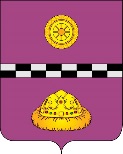 ПОСТАНОВЛЕНИЕ	от 27.04.2023г.	                                  № 179В соответствии с Федеральным законом от 06.10.2003 № 131-ФЗ «Об общих принципах организации местного самоуправления в Российской Федерации», Федеральным законом от 28.12.2009 № 381-ФЗ «Об основах государственного регулирования торговой деятельности в Российской Федерации», распоряжением Правительства Российской Федерации от 30 января 2021 г. № 208-р, руководствуясь Методическими рекомендациями по совершенствованию правового регулирования нестационарной и развозной торговли на уровне субъектов Российской Федерации Министерство промышленности и торговли Российской Федерации от 23 марта 2015 г. № ЕВ-5999/08, решением Совета муниципального района «Княжпогостский» от 15.09.2022 №277 «О принятии части передаваемых полномочий органам местного самоуправления городского поселения «Емва» органам местного самоуправления муниципального района «Княжпогостский»ПОСТАНОВЛЯЮ:1. Утвердить Порядок предоставления мест для размещения объектов мобильной, развозной и разносной торговли на территории городского поселения «Емва» согласно приложению №1 к настоящему постановлению.2. Контроль за исполнением настоящего постановления возложить на первого заместителя руководителя администрации муниципального района «Княжпогостский» М.В. Ховрина.Глава МР «Княжпогостский» -руководитель администрации                                                          А.Л. НемчиновПриложение №1 к постановлению администрации МР «Княжпогостский»от 27.04.2023г. № 179Порядок предоставления мест для размещения объектов мобильной, развозной и разносной торговли на территории городского поселения «Емва»1.1. Настоящий Порядок предоставления мест для размещения объектов мобильной, развозной и разносной торговли на территории городского поселения «Емва» (далее – порядок) применяется в случаях размещения юридических лиц, индивидуальных предпринимателей, а также физических лиц, применяющих специальный налоговый режим «Налог на профессиональный доход» (далее – самозанятые) и граждан, осуществляющих выездную торговлю, объектов развозной и разносной торговли и общественного питания на территории городского поселения «Емва» и в зданиях, строениях, сооружениях или на земельных участках, находящихся в муниципальной собственности, и определяет условия размещения и организации торговли.1.2. К объектам  мобильной, развозной и разносной торговли (далее - объекты развозной торговли) относятся торговые объекты на колесах (на базе автомобиля, прицепа, велосипеда), предназначенные для неограниченного количества перемещений в пределах срока своей амортизации и технических характеристик и работы в разных местах:- мобильные торговые объекты на базе транспортных средств, в том числе специально оборудованные для торговой деятельности (автомагазины, автолавки, автокафе, автоцистерны, автоприцепы и т.д);- мобильные торговые объекты, приводимые в движение мускульной силой человека - велосипеды;- мобильные объекты общественного питания;- торговая деятельность без использования торгового объекта - торговля 
с рук - вид торговой деятельности, когда торговля ведется исключительно с рук или с использованием простейших приспособлений, которые торгующий держит в руках или на себе и т.д. (с корзиной, сумкой, иным подобным приспособлением и пр.).1.3. Настоящий порядок распространяется на юридических лиц, индивидуальных предпринимателей, а также физических лиц, применяющих специальный налоговый режим «Налог на профессиональный доход», и граждан, осуществляющих выездную торговлю (далее – заявители). 1.4. Размещение объектов развозной торговли производится в местах 
с высокой проходимостью граждан согласно приложению № 1 к Порядку.1.5. Уполномоченным органом по выдаче разрешения является муниципальное казенное учреждение «Городское хозяйство», расположенное по адресу : 169200. Республика Коми, г. Емва ул. Октябрьская д.25, тел: 8(82139) 23-2-10, mku.ghk22@mail.ru.1.6. Порядок не применяется к отношениям, связанным с размещением нестационарных торговых объектов, предусмотренных Схемой размещения нестационарных торговых на территории муниципального района «Княжпогостский».2. Порядок предоставления мест размещенияобъектов развозной торговли2.1. Заявители, заинтересованные в размещении объектов мобильной, развозной и разносной торговли на территории городского поселения «Емва»  обращаются с заявлением (далее - заявление), заполненным по форме согласно приложению № 2 к настоящему порядку, с приложением следующих документов:а)  для юридических лиц – копии документа, подтверждающего факт внесения сведений о юридическом лице в единый государственный реестр юридических лиц;б) для индивидуальных предпринимателей - копии документа, подтверждающего факт внесения сведений об индивидуальном предпринимателе в единый государственный реестр индивидуальных предпринимателей и свидетельства о постановке на учет в налоговом органе;в) для физических лиц, применяющих специальный налоговый режим «Налог на профессиональный доход» - копию справки о постановке на учет физического лица в качестве налогоплательщика на профессиональный доход;г) для граждан, являющихся главой (членом) крестьянского (фермерского) хозяйства, а также граждан, ведущих личное подсобное хозяйство или занимающийся садоводством, огородничеством, животноводством, которые являются производителями и осуществляют продажу товаров собственного производства - документ, подтверждающий ведение крестьянского (фермерского) хозяйства, личного подсобного хозяйства или занятие садоводством, огородничеством, животноводством;д) для всех категорий участников праздничной торговли -  согласие на обработку персональных данных по форме согласно приложению № 4 к настоящему Порядку;В случае поступления более одного заявления на размещение объекта развозной торговли на одно место разрешение выдается заявителю, подавшему заявление раньше остальных заявителей, что подтверждается соответствующей записью в журнале регистрации обращений.2.2. При обращении за разрешением на размещение объектов мобильной, развозной и разносной торговли на территории городского поселения «Емва» заявители должны представить документы, подтверждающие их соответствие условиям, предусмотренной частью 2 статьи 14 Федеральный закон от 24.07.2007 N 209-ФЗ (ред. от 29.12.2022) «О развитии малого и среднего предпринимательства в Российской Федерации», а именно что они не являются:1) кредитными организациями, страховыми организациями (за исключением потребительских кооперативов), инвестиционными фондами, негосударственными пенсионными фондами, профессиональными участниками рынка ценных бумаг, ломбардами;2) участниками соглашений о разделе продукции;3) осуществляющих предпринимательскую деятельность в сфере игорного бизнеса;4) в порядке, установленном законодательством Российской Федерации о валютном регулировании и валютном контроле, нерезидентами Российской Федерации, за исключением случаев, предусмотренных международными договорами Российской Федерации.2.3. Решение об отказе в размещении объекта развозной торговли принимается в случаях:- предоставления неполного пакета документов или недостоверных сведений, указанных в п. 2.1 настоящего порядка;- отсутствия свободных торговых мест, предусмотренных для осуществления развозной торговли настоящим порядком;- несоблюдения требований, установленных п.3.1 настоящего порядка.2.4. Разрешение на организацию развозной торговли выдается на срок, указанный в заявлении юридического лица, физического лица. Развозная торговля не может осуществляться одним хозяйствующим субъектом на постоянной основе (не более 3 раз в неделю).2.5. При соответствии поданного Заявления требованиям, предусмотренным п. 2.1 настоящего порядка, и при отсутствии оснований для отказа в выдаче разрешения МКУ «Городское хозяйство» в течение 3 (трех) рабочих дней с момента подачи Заявления выдается разрешение, по форме согласно приложению № 3 к настоящему порядку.3. Организация работы объектов развозной торговли3.1. При организации работы объектов развозной торговли заявитель обязан обеспечить соблюдение требований действующего законодательства в сфере торговли, санитарных норм, противопожарных, экологических и других правил, 
а также соблюдение условий труда и правил личной гигиены продавцами объектов.Заявители обязаны:- обеспечить торговое место необходимым торговым инвентарем, оборудованием, упаковочным материалом, салфетками и другими предметами материально-технического обеспечения, необходимого для развозной  торговли;- обеспечить наличие вывески о своем наименовании, информацию 
о государственной регистрации и наименование зарегистрировавшего его органа, адрес и контактный телефон заявителя;- обеспечить наличие четко и правильно оформленных ценников или прейскурантов; - обеспечить доступ контролирующих органов;- обеспечить постоянный уход за внешним видом и содержанием торгового объекта в течение всего времени работы;- производить уборку прилегающей к торговому объекту территории 
в радиусе 5 метров 1 раз в час и по окончании работы;- обеспечить емкости для сбора мусора;- обеспечить вывоз мусора после завершения работы;- обеспечить обслуживающий персонал чистой униформой (фартук, халат, перчатки и т.п.), головными уборами, фирменными нагрудными знаками (бейджами).3.2. Не допускается развозная торговля на проезжей части улиц, на придорожных полосах (полосах отвода) областных, федеральных автомобильных трассах, в арках зданий, на газонах, цветниках, площадках (детских, отдыха, спортивных) на расстоянии менее 5 м от окон зданий и витрин стационарных торговых объектов, на расстоянии менее 10 м от историко-архитектурных и культурных памятников, детских дошкольных и школьных образовательных учреждений.3.3. Запрещается раскладка и продажа товаров в коробках, ящиках или другой случайной таре, на тротуаре, земле, газонах и т.д.3.4. Заявители обязаны незамедлительно освободить место торговли в случае необходимости проведения ремонтных, аварийно-спасательных работ, работ по предупреждению или ликвидации последствий чрезвычайных ситуаций.3.5. Разрешение на размещение объекта развозной торговли выдается МКУ «Городское хозяйство» по ставкам, утвержденным в приложении № 4 к порядку.3.6. При несоблюдении требований к организации развозной торговли разрешение на организацию развозной торговли аннулируется.3.7. Ответственность за выполнение правил эксплуатации, порядка организации работы объекта развозной торговли возлагается на руководителя организации, индивидуального предпринимателя или физическое лицо в соответствии с действующим законодательством и настоящим Порядком.Схема размещения мест для объектов мобильной, развозной и разносной торговлиЗаявлениена предоставление места для размещения объектов мобильной, развозной и разносной торговли От ____________________________________________________________________(для юридических лиц - полное наименование, организационно-правовая форма, сведения о____________________________________________________________________________государственной регистрации; для физических лиц - фамилия, имя, отчество, паспортные данные, ИНН)_____________________________________________ (далее именуется – заявитель)Адрес заявителя_______________________________________________________                  (местонахождение юридического лица; место регистрации физического лица)Вид объекта развозной торговли_________________________________________Специализация объекта развозной торговли _______________________________Период размещения объекта развозной торговли____________________________Адресные ориентиры, площадь места размещения объекта развозной торговли______________________________________________________________Телефон _____________________________________________________________________Электронная почта___________________________________________________________М.П.Подпись  ___________________               Дата ___________________20____г.Разрешениена размещение объектов мобильной, развозной и разносной торговли на территории городского поселения «Емва»   №   _______________                                           от___ __________ 20__ г. Настоящее разрешение выдано____________________________________________________________________________________________________________________(указывается полное наименование и организационно-правовая форма юридического лица или Ф.И.О. физического лица - индивидуального предпринимателя или гражданина, его паспортные данные и место регистрации)__________________________________________________________________(№, дата свидетельства о государственной регистрации, наименование    зарегистрировавшего органа)         на размещение объекта развозной торговли:Адресные ориентиры_______________________________________________Период размещения объекта развозной торговли________________________Директор МКУ «Городское хозяйство» __________________________    _______________                                                                                                                                       м.п.                      (расшифровка подписи)С требованиями к юридическим лицам, индивидуальным предпринимателям, физическим лицам, применяющих специальный налоговый режим «Налог на профессиональный доход», осуществляющим выездную торговлю (на оборотной стороне данного разрешения) ознакомлен:_________________                    __________________________________           (дата)                                                          (подпись, Ф.И.О.)Требования к юридическим лицам, индивидуальным предпринимателям, физическим лицам, применяющих специальный налоговый режим «Налог на профессиональный доход» и гражданам, осуществляющим выездную торговлю1. Размещение объектов развозной торговли производится только в местах, указанных в Разрешении.2. Объекты развозной торговли должны отвечать требованиям действующего законодательства.3. Юридические лица, индивидуальный предприниматель, физическое лицо, применяющее специальный налоговый режим «Налог на профессиональный доход» и граждане, осуществляющие выездную торговлю (далее-Хозяйствующие субъекты) обязаны:- обеспечить торговое место необходимым торговым инвентарем, оборудованием, упаковочным материалом, салфетками и другими предметами материально-технического обеспечения, необходимого для развозной  торговли;- обеспечить наличие вывески о своем наименовании, информацию о государственной регистрации и наименование зарегистрировавшего его органа, адрес и контактный телефон заявителя;- обеспечить наличие четко и правильно оформленных ценников или прейскурантов; - обеспечить доступ контролирующих органов;- обеспечить постоянный уход за внешним видом и содержанием торгового объекта в течение всего времени работы;- производить уборку прилегающей к торговому объекту территории в радиусе 5 метров 1 раз в час и по окончании работы;- обеспечить емкости для сбора мусора;- обеспечить обслуживающий персонал чистой униформой (фартук, халат, перчатки и т.п.), головными уборами, фирменными нагрудными знаками (бейджами).4. При осуществлении развозной торговли запрещается реализация: - продовольственных товаров, если отсутствуют условия для соблюдения санитарных норм и правил, температурных режимов, условий хранения и реализации этих товаров;- товаров, реализация которых запрещена законодательными актами, а также товаров, которые не имеют сопроводительных документов (товаротранспортная накладная, документов, которые удостоверяют качество и безопасность товара и др.), наличие которых обусловлено нормативными документами и актами.ТАБЛИЦАразмера платы на размещение объектов мобильной, развозной и разносной торговли Об утверждении порядка предоставления мест для размещения объектов мобильной, развозной и разносной торговли на территории городского поселения «Емва»Приложение № 1к порядку предоставления мест для размещения объектов мобильной, развозной и разносной торговли на территории городского поселения «Емва»№ п/пАдрес размещения места1г. Емва, ул. Коммунистическая, около д.112г. Емва, ул. Коммунистическая (территория городского рынка)3г. Емва, ул. Дзержинского (территория мини-парка)4г. Емва, на пересечении ул. Дзержинского и ул. Пушкина (около д.95-а)5г. Емва, ул. Волгоградская, около д.14-а6г. Емва, ул. 60 лет Октября, около д.247г. Емва, ул. Сенюкова, около переправы через р. ВымьПриложение № 2к порядку предоставления мест для размещения объектов мобильной, развозной и разносной торговли на территории городского поселения «Емва»к порядку предоставления мест для размещения объектов мобильной, развозной и разносной торговли на территории городского поселения «Емва»к порядку предоставления мест для размещения объектов мобильной, развозной и разносной торговли на территории городского поселения «Емва»Директору МКУ «Городское хозяйство»Приложение № 3к порядку предоставления мест для размещения объектов мобильной, развозной и разносной торговли на территории городского поселения «Емва»№ п/пНаименование объекта развозной торговлиРазмерыПеречень реализуемых товаров 1.2.Приложение № 4к порядку предоставления мест для размещения объектов мобильной, развозной и разносной торговли на территории городского поселения «Емва»№ п/пАссортимент продукции Стоимость в сутки 1Мороженое, прохладительные напитки, квас, питьевая вода/квас в изотермических емкостях, (за 1 единицу холодильного оборудования)5002Хвойные деревья, в т.ч. лапник/новогодние игрушки 10003Прокат электромобилей (за 1 единицу )3004Прокат веломобилей и др. устройств на механической тяге  (за 1 единицу)3005Аттракционы (игровые надувные комнаты, горки, батуты и т.п.) (за 1 место до 25 кв.метров ) 20005.1Аттракционы (игровые надувные комнаты, горки, батуты и т.п.) (за 1 место свыше  25 кв.метров )30006Кондитерские выпечные изделия без кремовых начинок.Кондитерские изделия промышленного производства, поп-корн, сладкая вата и др. (с использованием специального оборудования).7Сувенирная продукция.Изделия народного художественного промысла.Игрушки, шары.5008Шашлыки, плов (при условии подготовки мяса (маринованного мяса) в стационарных предприятиях общественного питания) (за место)10009Торговля продовольственными   товарами, в том числе сельскохозяйственной продукцией (мясная, молочная, рыбная продукция, птица)100010Цветы, многолетние и однолетние растения, рассада посадочные материалы  100011Одежда, галантерея, хозяйственные товары и т.п.100012Молодняк кроликов, цыплят с целью их дальнейшего разведения1000